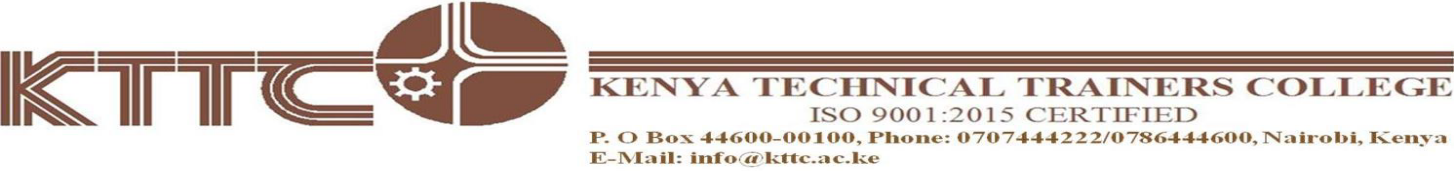 Session PlanDate: 26th December 2022 Date: 26th December 2022 Date: 26th December 2022  Time: 8.00am – 8.10 am Time: 8.00am – 8.10 amTrainer name:  Virginia AsikoTrainer name:  Virginia AsikoTrainer name:  Virginia AsikoAdmission number: 2023HM154878Admission number: 2023HM154878Institution: Kenya School of TVETInstitution: Kenya School of TVETInstitution: Kenya School of TVETLevel: Level 5Class: FD/JAN/2023Level: Level 5Class: FD/JAN/2023Unit Code:  FAS/OS/FD/CR/03/5/AUnit Code:  FAS/OS/FD/CR/03/5/AUnit Code:  FAS/OS/FD/CR/03/5/AUnit of Competence:Design And Decorate FabricsUnit of Competence:Design And Decorate FabricsUnit of Competence:Design And Decorate Fabrics  Office documents  Office documentsSession Title:Methods of fabric printingSession Title:Methods of fabric printingSession Title:Methods of fabric printing  List the parts of a letter  List the parts of a letterLLN requirements of learner groupLLN requirements of learner groupLLN requirements of learner groupN/AN/ALearning outcome/s: Learning outcome/s: Learning outcome/s: 1. Identify various fabric printing methodsStencil printingBlock printingScreen printing Traditional methods printingPhotographic printing methodsDistinguish between traditional and photographic fabric printing1. Identify various fabric printing methodsStencil printingBlock printingScreen printing Traditional methods printingPhotographic printing methodsDistinguish between traditional and photographic fabric printingResourcesResourcesResourcesQuestionsChatsFlashcardsVideo clipProjectorReferences:1.Swearington, J. (2013). Printing on fabric : techniques with screens, stencils, inks, and dyes. Lark Crafts2.Wisbrun, L. (2011b). The complete guide to designing and printing fabric. A. & C. BlackQuestionsChatsFlashcardsVideo clipProjectorReferences:1.Swearington, J. (2013). Printing on fabric : techniques with screens, stencils, inks, and dyes. Lark Crafts2.Wisbrun, L. (2011b). The complete guide to designing and printing fabric. A. & C. BlackSafety requirementsSafety requirementsSafety requirementsLearners should not carry edibles in the C/workshop Learners are not allowed to carry water in the C/workshopLearners should not carry edibles in the C/workshop Learners are not allowed to carry water in the C/workshopIntroduction (2 min)RollcallState the title of the session Write the session title on the boardIntroduction (2 min)RollcallState the title of the session Write the session title on the boardIntroduction (2 min)RollcallState the title of the session Write the session title on the boardIntroduction (2 min)RollcallState the title of the session Write the session title on the boardIntroduction (2 min)RollcallState the title of the session Write the session title on the board2. Session content2. Session content2. Session content2. Session content2. Session contentTime in minutes (8 minutes)Time in minutes (8 minutes)Trainer ActivityLearner ActivityLearning Check/AssessmentStep 12Trainer to use question and answer method to ask what fabric printingThrough question & answer method trainees to define what is fabric printingThe Trainer to give the trainees the correct definition of fabric printingStep 22The trainer to divide the trainees into three groups and asked them to identify methods of fabric printingIn groups of 3 trainees to identify methods of fabric printingThe Trainer to assess whether they have done it correctly.Step33Trainer to ask one trainee from each group to present one method of fabric printingThe trainees note the methods of fabric printingThe trainer to assess whether theyhave done it correctly.Conclusion/review reflection: 1 minsSession ReviewThe Trainer to summarize the session through question-and-answer method. Assignment: Identify methds used on the samples of different printed fabrics presentConclusion/review reflection: 1 minsSession ReviewThe Trainer to summarize the session through question-and-answer method. Assignment: Identify methds used on the samples of different printed fabrics presentConclusion/review reflection: 1 minsSession ReviewThe Trainer to summarize the session through question-and-answer method. Assignment: Identify methds used on the samples of different printed fabrics presentConclusion/review reflection: 1 minsSession ReviewThe Trainer to summarize the session through question-and-answer method. Assignment: Identify methds used on the samples of different printed fabrics presentConclusion/review reflection: 1 minsSession ReviewThe Trainer to summarize the session through question-and-answer method. Assignment: Identify methds used on the samples of different printed fabrics present                                                         Total Time:  10 Minutes                                                         Total Time:  10 Minutes                                                         Total Time:  10 Minutes                                                         Total Time:  10 Minutes                                                         Total Time:  10 MinutesReflection: The learners were able to identify the methods used on the fabrics.
Reflection: The learners were able to identify the methods used on the fabrics.
Reflection: The learners were able to identify the methods used on the fabrics.
Reflection: The learners were able to identify the methods used on the fabrics.
Reflection: The learners were able to identify the methods used on the fabrics.
Signature:Signature:Signature:Signature:Signature: